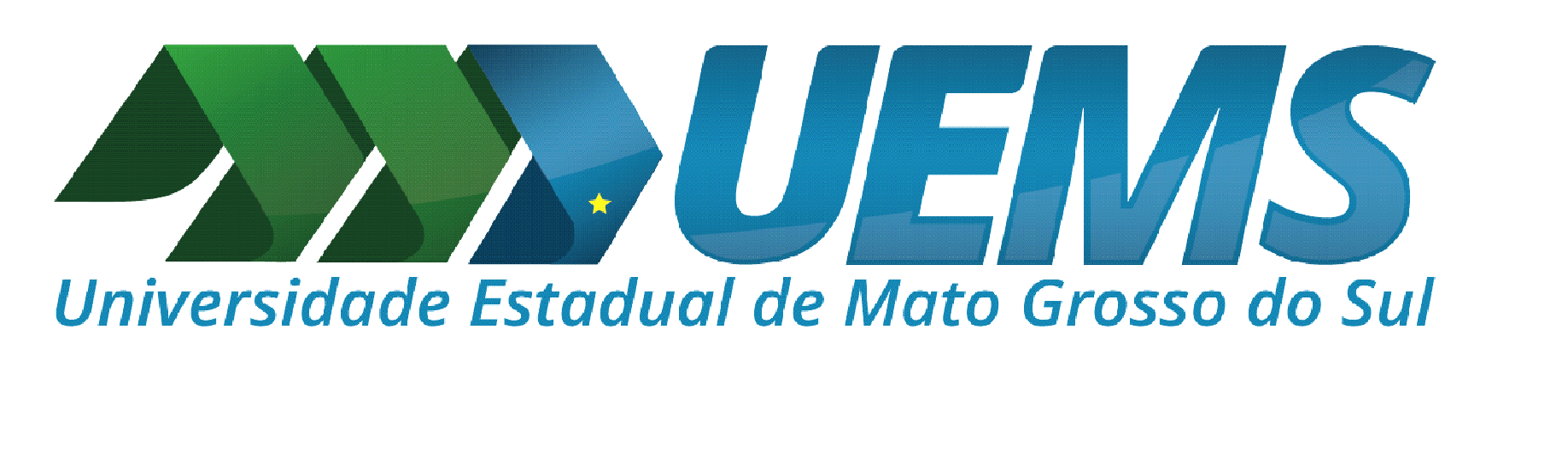  Matriz Curricular (Vigência a partir de 2022)Quadro 7. Resumo da Organização Curricular (Licenciatura)Quadro. Matriz Curricular das Disciplinas e/ou Módulos e EquivalênciaSérieDisciplinaCarga horária (hora-aula)Carga horária (hora-aula)Carga horária (hora-aula)Carga horária (hora-aula)Carga horária (hora-aula)Carga horária (hora-aula)SérieDisciplinaTotalTeóricaPráticaEaDPCCExtensão1ªFilosofia e Educação102102XXXX1ªSociologia e Educação10282X20XX1ªHistória da Educação I6868XXXX1ªPsicologia da Educação I6868XXXX1ªInfância, História e Escolarização6868XXXX1ªDidática I10268XX34X1ªLinguagem Científica6868XXXX1ªLeitura e Produção de Texto I170136XX34X1ªSeminário Interdisciplinar I3434XXXXCarga Horária TotalCarga Horária Total782h/a694h/aX20h/a68 h/aXSérieDisciplinaCarga horária (hora-aula)Carga horária (hora-aula)Carga horária (hora-aula)Carga horária (hora-aula)Carga horária (hora-aula)Carga horária (hora-aula)SérieDisciplinaTotalTeóricaPráticaEaDPCCExtensão2ªHistória da Educação II6868XXXX2ªPsicologia da Educação II6868XXXX2ªDidática II10268XX34X2ªPolítica Educacional6868XXXX2ªFundamentos Teóricos e Práticos da Educação Infantil136102XX34X2ªFundamentos Teóricos e Práticos do Ensino do Movimento10268XX34X2ªLinguagem e Literatura infantil10268XX34X2ªPesquisa em Educação I6868XXXX2ªLeitura e Produção de Texto II10268XX34X2ªSeminário Interdisciplinar II3434XXXX2ª.Gestão Escolar6868XXXX2ªEstágio Curricular Supervisionado em Gestão Escolar  68X68XXXCarga Horária Total986h/a748h/a68h/aX170h/aXSérieDisciplinaCarga horária (hora-aula)Carga horária (hora-aula)Carga horária (hora-aula)Carga horária (hora-aula)Carga horária (hora-aula)Carga horária (hora-aula)SérieDisciplinaTotalTeóricaPráticaEaDPCCExtensão3ªFundamentos Teóricos e Práticos   em Alfabetização136102XX34X3ªLíngua Brasileira de Sinais (LIBRAS)6868XXXX3ªFundamentos Teóricos e Práticos do Ensino de Matemática170136XX34X3ªFundamentos Teóricos e Práticos do Ensino de Arte10268XX34X3ªPesquisa em Educação II6868XXXX3ªEstágio Curricular Supervisionado em Educação Infantil: Creche13634102XXX3ªEstágio Curricular Supervisionado em Educação Infantil: Pré-Escola13634102XXX3ªCurrículo: Teorias, Políticas e Práticas102102XXXX3ªEducação Não-Formal6868XXXX3ªCultura e Linguagem Digital na Educação6868XXXXCarga Horária Total1.054h/a748h/a204h/aX102h/aSérieDisciplinaCarga horária (hora-aula)Carga horária (hora-aula)Carga horária (hora-aula)Carga horária (hora-aula)Carga horária (hora-aula)Carga horária (hora-aula)SérieDisciplinaTotalTeóricaPráticaEaDPCCExtensão4ªPesquisa em Educação III6868XXXX4ªFundamentos Teóricos e Práticos do Ensino de História e Geografia10268XX34X4ªFundamentos Teóricos e Práticos do Ensino de Ciências da Natureza10268XX34X4ªEducação para as Relações Étnico-Raciais102102XXXX4ªEducação Especial136102XX34X4ªGênero, Sexualidade e Educação6868XXXX4ªEducação de Jovens e Adultos10268XX34X4ºFundamentos Teóricos e Práticos do Ensino de Língua Portuguesa136102XX34X4ªNovas Tecnologias e Educação10268X34XX4ªFundamentos Teóricos e Práticos de Estágio Curricular Supervisionado do Ensino Fundamental6868XXXX4ªEstágio Curricular Supervisionado em Linguagem I – Alfabetização34X34XXX4ªEstágio Curricular Supervisionado em Linguagem II – Língua Portuguesa34X34XXX4ªEstágio Curricular Supervisionado em Matemática68X68XXX4ªEstágio Curricular Supervisionado em Ciências Humanas e da Natureza34X34XXX4ªEstágio Curricular Supervisionado em Educação Especial34X34XXX4ªEstágio Curricular Supervisionado em Arte e Movimento  34X34XXXCarga Horária Total1224h/a782h/a238h/a34h/a170h/aXComponentes CurricularesCarga horáriaCarga horáriaComponentes CurricularesHora-aulaHora-relógioGrupo 11.190991Grupo 22.3461.955Atividades Complementares-40Estágio Curricular Supervisionado Obrigatório-425Trabalho de Conclusão de Curso-100Atividades Curriculares de Extensão-390Total3.5363.901PROJETO PEDAGÓGICO EM EXTINÇÃO - 2013CHTotalSériePROJETO PEDAGÓGICO EM IMPLANTAÇÃO - 2022C/HTotalSérieFilosofia e Educação1361ªFilosofia e Educação1021ªHistória da Educação I681ªHistória da Educação I681ªHistória da Educação II682ªHistória da Educação II682ªSociologia e Educação1021ªSociologia e Educação1021ªPsicologia da Educação I681ªPsicologia da Educação I681ªPsicologia da Educação II682ªPsicologia da Educação II682ªLeitura e Produção de Texto I1701ªLeitura e Produção de Texto I1701ªLeitura e Produção de Texto II1022ªLeitura e Produção de Texto II1022ªMetodologia Científica681ªLinguagem Científica681ªDidática I1021ªDidática I1021ªDidática II1022ªDidática II1022ªSeminário Interdisciplinar I341ªSeminário Interdisciplinar I341ªSeminário Interdisciplinar II342ªSeminário Interdisciplinar II342ªInfância, História e Escolarização681ªInfância, História e Escolarização681ªPolítica Educacional682ªPolítica Educacional682ªFundamentos e Metodologia do Movimento1022 ªFundamentos Teóricos e Práticos do Ensino do Movimento1022ªLinguagem e Literatura Infantil1022ªLinguagem e Literatura Infantil1022ªPesquisa em Educação I682ªPesquisa em Educação I682ªPesquisa em Educação II683ªPesquisa em Educação II683ªPesquisa em Educação III684ªPesquisa em Educação III684ªFundamentos e Metodologia em Libras683ªLíngua Brasileira de Sinais (LIBRAS)683ªGestão Escolar1024ªGestão Escolar682ªEstágio Curricular Supervisionado  em Gestão Escolar684ªEstágio Curricular Supervisionado em Gestão Escolar682ªFundamentos e Metodologia do Ensino de Artes1022ªFundamentos Teóricos e Práticos do Ensino de Arte1023ªFundamentos e Metodologia de Alfabetização1023ªSem equivalência--Sem equivalência--Fundamentos Teóricos e Práticos em Alfabetização1363ªEstágio Curricular Supervisionado em Educação Infantil: Pré-escola1363ªEstágio Curricular Supervisionado em Educação Infantil: Pré-escola1363ªEducação Não-Formal684ªEducação Não-Formal683ªCurrículo: Teorias, Políticas e Práticas683ªSem equivalência--Sem equivalência--Currículo: Teorias, Políticas e Práticas1023ªFundamentos e Metodologia do Ensino de Língua Portuguesa1023ªSem equivalência--Sem equivalência--Fundamentos Teóricos e Práticos do Ensino de Língua Portuguesa1364ªFundamentos e Metodologia do Ensino de Matemática1363ªSem equivalência--Sem equivalência--Fundamentos Teóricos e Práticos do Ensino de Matemática1703ªEducação Especial683ªSem equivalência--Sem equivalência--Educação Especial1364ªSem equivalência--Novas Tecnologias e Educação1024ªNovas Tecnologias e Educação684ªSem equivalência--Sem equivalência--Cultura e Linguagem Digital na Educação683ªFundamentos e Metodologia da Educação Infantil682ªSem equivalência--Sem equivalênciaFundamentos Teóricos e Práticos da Educação Infantil1362ªEducação Escolar Indígena684ªSem equivalênciaSem equivalência--Fundamentos Teóricos e Práticos de  Estágio Curricular Supervisionado do Ensino Fundamental684ªEstágio Curricular Supervisionado  na 1ª etapa dos Anos Iniciais do Ensino Fundamental - Alfabetização684ªSem equivalência--Estágio Curricular Supervisionado na 2ª etapa dos Anos Iniciais do Ensino Fundamental1364ªSem equivalência--Fundamentos e Metodologia do Ensino de História e Geografia684ªSem equivalência--Sem equivalência--Fundamentos Teóricos e Práticos do Ensino de História e Geografia1024ªFundamentos e Metodologia do Ensino de Ciências Naturais684ªSem equivalência--Sem equivalência--Fundamentos Teóricos e Práticos do Ensino de Ciências da Natureza1024ªEstágio Curricular Supervisionado em Educação Infantil – Berçário343ªSem equivalência--Estágio Curricular Supervisionado em Educação Infantil – Maternal343ªSem equivalência--Sem equivalência--Estágio Curricular Supervisionado em Educação Infantil: Creche1363ªEducação e Diversidade: raça/etnia e gênero1024ªSem equivalência--Sem equivalência--Educação para as relações étnico-raciais1024ªSem equivalência--Gênero, Sexualidade e Educação684ªEducação de Jovens e Adultos684ªSem equivalência--Sem equivalência--Educação de Jovens e Adultos1024ªSem equivalência--Estágio Curricular Supervisionado em Matemática684ªSem equivalência--Estágio Curricular Supervisionado em Linguagem I – Alfabetização344ªSem equivalência--Estágio Curricular Supervisionado em Linguagem II – Língua Portuguesa344ªSem equivalência--Estágio Curricular Supervisionado em Ciências Humanas e da Natureza344ªSem equivalência--Estágio Curricular Supervisionado em Educação Especial344ªSem equivalência--Estágio Curricular Supervisionado em Arte e Movimento344ª